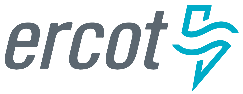 January 2024 ERCOT Monthly Operations Report Public
Reliability and Operations Subcommittee Meeting March 07, 2024Table of Contents1.	Report Highlights	22.	Frequency Control	32.1.	Frequency Events	32.2.	ERCOT Contingency Reserve Events	42.3.	Responsive Reserve Events	42.4.	Load Resource Events	43.	Reliability Unit Commitment	44.	IRR, Wind, and Solar Generation as a Percent of Load	55.	Largest Net-Load Ramps	66.	Congestion Analysis	76.1.	Notable Constraints	76.2.	Generic Transmission Constraint Congestion	116.3.	Manual Overrides	116.4.	Congestion Costs for Calendar Year 2023	117.	System Events	137.1.	ERCOT Peak Load	137.2.	Load Shed Events	137.3.	Stability Events	137.4.	Notable PMU Events	137.5.	DC Tie Curtailment	137.6.	TRE/DOE Reportable Events	137.7.	New/Updated Constraint Management Plans	137.8.	New/Modified/Removed RAS	137.9.	New Procedures/Forms/Operating Bulletins	148.	Emergency Conditions	148.1.	OCNs	148.2.	Advisories	148.3.	Watches	148.4.	Emergency Notices	149.	Application Performance	149.1.	TSAT/VSAT Performance Issues	149.2.	Communication Issues	149.3.	Market System Issues	1510.	Model Updates	15Appendix A: Real-Time Constraints	17Report HighlightsThe unofficial ERCOT peak demand was 78,314 MW for the month of January on 01/16/2024 HE 8:00; this is 12,682 MW more than the January 2023 demand of 65,632 MW on 01/31/2023 HE 19:00. This is also a new all-time winter peak, exceeding the previous winter peak of 74,427 MW set on 12/23/2022 HE 8:00.A WGR Generation Record of 27,548 MW was set on 01/07/2024 at 18:42A PVGR Generation Record of 15,222 MW was set on 01/28/2024 at 10:09A PVGR Penetration Record of 36.11% was set on 01/28/2024 at 15:101 Emergency Notice for frozen precipitation in the San Angelo area2 Watches for reserve capacity shortage1 Watch for extreme cold weather1 Advisory for VSAT1 Advisory for extreme cold weather2 OCNs for extreme cold weather2 Conservation Appeals1 DC Tie Curtailment Notice for DC_E due to DC-E was over scheduled and SPP not curtailing the Tie in a timely manner.There were 19 HRUC commitments.There were 28 days congestion on Valley Export GTC, 20 days on North Edinburg to Lobo GTC, 16 days on Panhandle GTC, 13 days on West Texas Export GTC, 12 days on Nelson Sharpe to Rio Hondo GTC, 1 day on Hamilton GTC, 14 days on Zapata Starr GTC, 2 days on the McCamey GTC, and 5 days on Treadwell GTC. There was no activity on the remaining GTCs during the month. Frequency ControlFrequency EventsThe ERCOT Interconnection experienced 5 frequency events, which resulted from units tripping. The average event duration was 00:06:12.A summary of the frequency events is provided below. The reported frequency events meet one of the following criteria: Delta Frequency is 60 mHz or greater; the MW loss is 350 MW or greater; resource trip event triggered ECRS deployment. Frequency events that have been identified as Frequency Measurable Events (FME) for purposes of BAL-001-TRE-2 analysis are highlighted in blue. When analyzing frequency events, ERCOT evaluates PMU data according to industry standards. Events with an oscillating frequency of less than 1 Hz are inter-area, while higher frequencies indicate local events. Industry standards specify that damping ratio for inter-area oscillations should be 3.0% or greater. For the frequency events listed below, the ERCOT system met these standards and transitioned well after each disturbance. In the case of negative delta frequency, the MW Loss column could refer to load loss.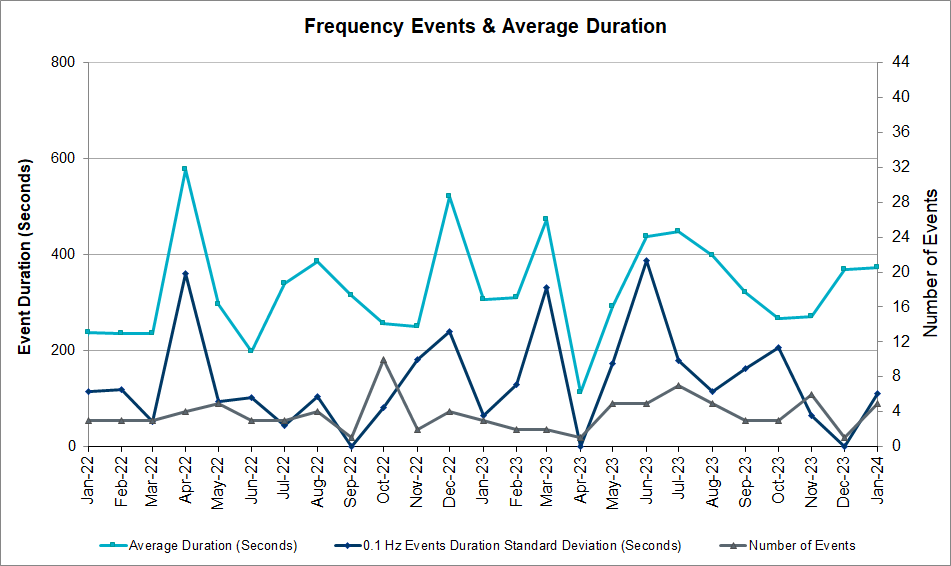 (Note: All data on this graph encompasses frequency event analysis based on BAL-001-TRE-2.)ERCOT Contingency Reserve EventsThere were 2 events where ERCOT Contingency Reserve MWs were released to SCED. The events highlighted in blue were related to frequency events reported in Section 2.1 above.Responsive Reserve EventsThere were 0 events where Responsive Reserve MWs were released to SCED. Load Resource EventsNone.Reliability Unit CommitmentERCOT reports on Reliability Unit Commitments (RUC) monthly. Commitments are reported grouped by operating day and weather zone. The total number of hours committed is the sum of the hours for all the units in the specified region. Additional information on RUC commitments can be found on the MIS secure site at Grid  Generation  Reliability Unit Commitment.There were no DRUC commitments.There were 19 HRUC commitments.IRR, Wind, and Solar Generation as a Percent of LoadThe graph below shows the maximum, minimum and average aggregate solar, wind and IRR output as a percentage of total ERCOT load when evaluated as 10-minute averaged intervals, over the past 13 months. Current wind and solar generation and penetration records are listed in the footnote below. Maximum IRR penetration for the month was 67.65% on 01/07/2024 interval ending 13:10 and minimum IRR penetration for the month was 2.67% on 01/30/2024 interval ending 18:20.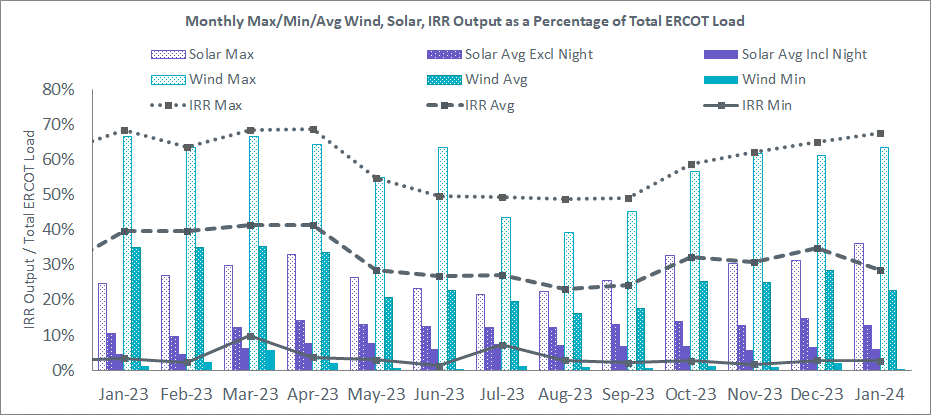 During the hour of peak load for the month, hourly integrated wind generation was 9,360 MW and solar generation was 182 MW. The graph below shows the wind and solar penetration percentage during the hour of the peak load in the last 13 months.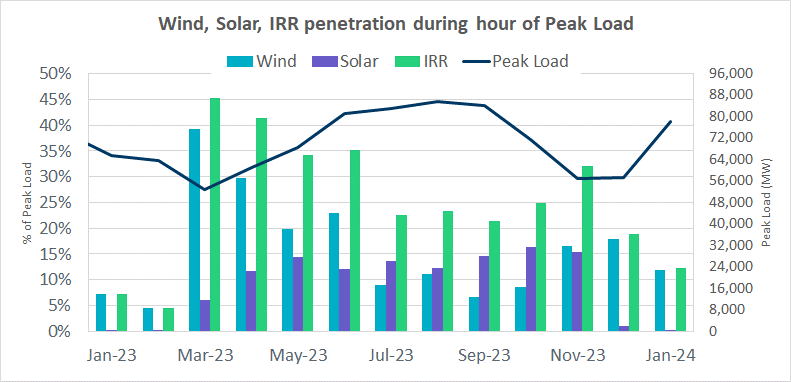  Lastly, the graph below shows the minimum wind, solar, and IRR output during the peak load hour as a percentage of the daily peak load for every day in the month.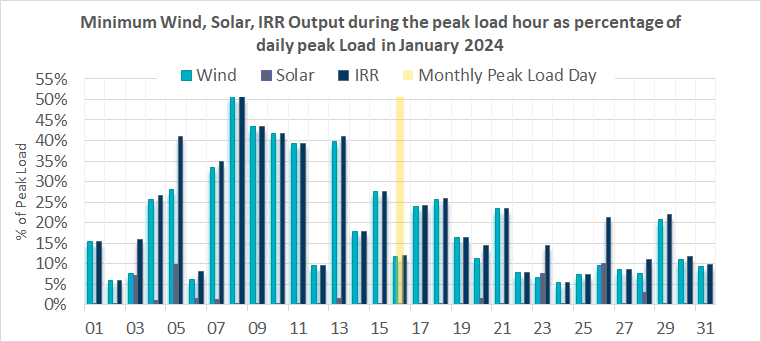 Largest Net-Load RampsThe net-load ramp is defined as the change in net-load (load minus wind and PVGR generation) during the defined time horizon. Such a variation in net-load needs to be accommodated in grid operations to ensure that the reliability of the grid is satisfactorily maintained. The largest net-load ramp during 5-min, 10-min, 15-min, 30-min and 60-min in January 2024 is 1,722 MW, 3,107 MW, 4,588 MW, 8,901 MW, and 16,522 MW, respectively. The comparison with respect to the historical values is given in the table below.Congestion AnalysisNotable ConstraintsNodal protocol section 3.20 specifies that ERCOT shall identify transmission constraints that are binding in Real-Time three or more Operating Days within a calendar month. As part of this process, ERCOT reports congestion that meets this criterion to ROS. In addition, ERCOT also highlights notable constraints that have an estimated congestion rent exceeding $1,000,000 for a calendar month. These constraints are detailed in the table below, including approved transmission upgrades from TPIT that may provide some congestion relief based on ERCOT’s engineering judgement. Rows highlighted in blue indicate the congestion was affected by one or more outages. For a list of all constraints activated in SCED, please see Appendix A at the end of this report.Generic Transmission Constraint CongestionThere were 28 days congestion on Valley Export GTC, 20 days on North Edinburg to Lobo GTC, 16 days on Panhandle GTC, 13 days on West Texas Export GTC, 12 days on Nelson Sharpe to Rio Hondo GTC, 1 day on Hamilton GTC, 14 days on Zapata Starr GTC, 2 days on the McCamey GTC, and 5 days on Treadwell GTC. There was no activity on the remaining GTCs during the month. Note: This is how many times a constraint has been activated to avoid exceeding a GTC limit, it does not imply an exceedance of the GTC occurred or that the GTC was binding.Manual OverridesThere were no overrides for the month of January.Congestion Costs for Calendar Year 2024The following table represents the top twenty active constraints for the calendar year based on the estimated congestion rent attributed to the congestion. ERCOT updates this list on a monthly basis.System EventsERCOT Peak LoadThe unofficial ERCOT peak load for the month was 78,314 MW and occurred on 01/16/2024, during hour ending 08:00.Load Shed EventsNone.Stability EventsNone.Notable PMU EventsERCOT analyzes PMU data for any significant system disturbances that do not fall into the Frequency Events category reported in section 2.1. The results are summarized in this section once the analysis has been completed.There were no PMU events outside of those reported in section 2.1.DC Tie CurtailmentTRE/DOE Reportable EventsERCOT Submitted a DOE-417 on 01/15/2024 for Emergency Event-Media AppealERCOT Submitted a DOE-417 on 01/16/2023 for Emergency Event-Media AppealLCRA Submitted a DOE-417 on 01/23/2024  for Physical threat to its facility New/Updated Constraint Management PlansThere were two modified CMPs: MP_2022_02 Rev3 and MP_2024_01 Rev 1There was one removed CMP: MP_2023_02There was one new CMP: MP_2024_03New/Modified/Removed RASNone.New Procedures/Forms/Operating BulletinsNone.Emergency ConditionsOCNsAdvisoriesWatchesEmergency NoticesApplication PerformanceTSAT/VSAT Performance IssuesNoneCommunication IssuesNone.Market System IssuesNone.Model UpdatesThe Downstream Production Change (DPC) process allows ERCOT to make changes in the one-line Network Operations Model without loading a completely new model.  The purpose of this process is to allow for reliable grid operations as system conditions change between designated Network Operations Model database loads.  The DPC process is limited in scope to just those items listed below, with equipment ratings updates being the most common.  ERCOT has seen a rise in the use of the DPC process to make on-line updates to the Network Operations Model in recent years, instead of through the standard Network Operations Model Change Request process.Static Line ratings (Interim Update)Dynamic Line ratings (non-Interim Update)Autotransformer ratings (non-Interim Update)Breaker and Switch Normal status (Interim Update)Contingency Definitions (Interim Update)RAP and RAS changes or additions (Interim Update)Net Dependable and Reactive Capability (NDCRC) values (Interim Update)Impedance Updates (non-Interim)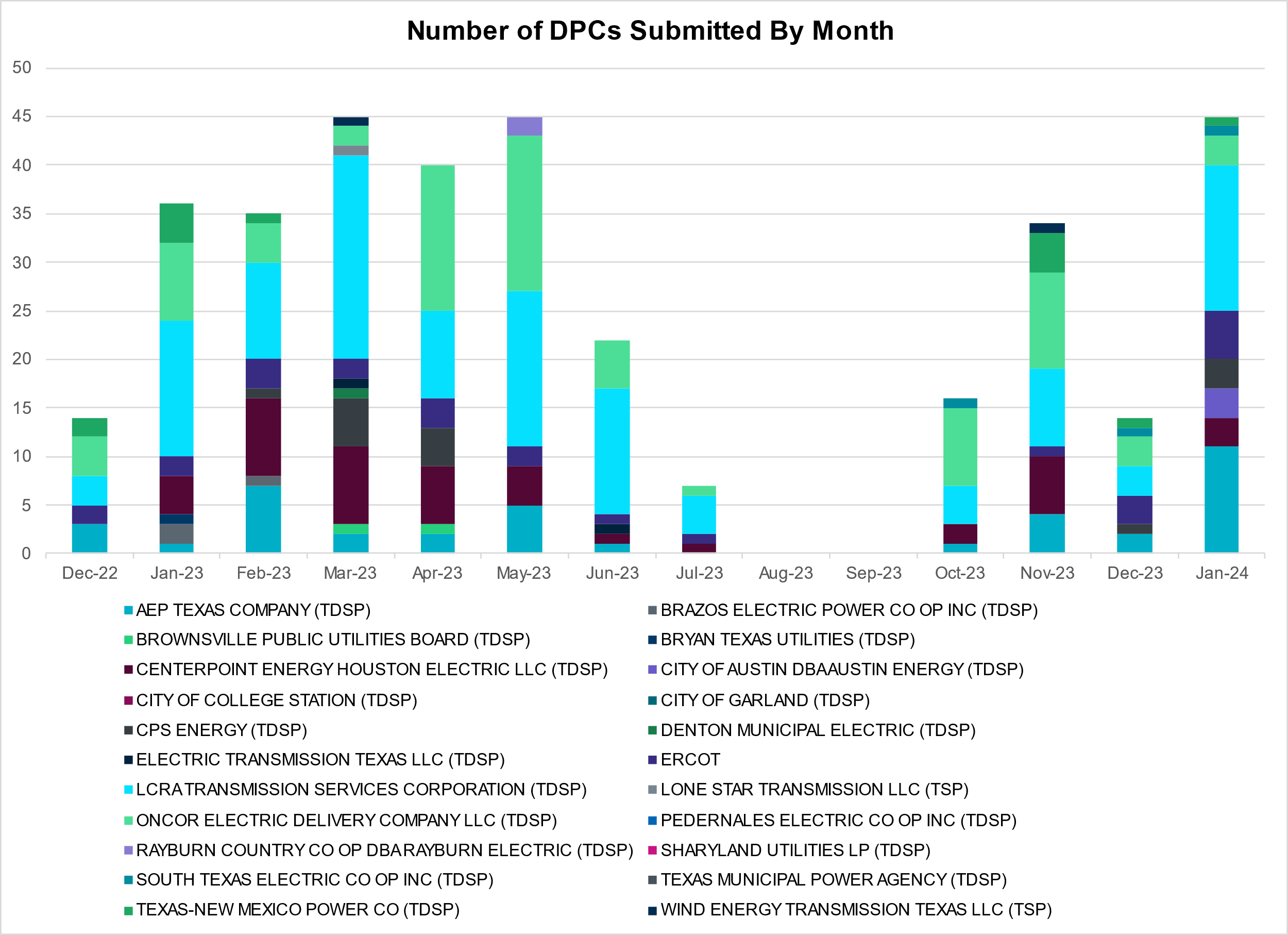 Appendix A: Real-Time ConstraintsThe following is a complete list of constraints activated in SCED. Full contingency descriptions can be found in the Standard Contingencies List located on the MIS secure site at Grid  Generation  Reliability Unit Commitment.Date and TimeDelta FrequencyMax/Min FrequencyDuration of EventPMU Data PMU Data MW LossLoadIRRInertiaDate and Time(Hz)(Hz)Duration of EventOscillation Mode (Hz)Damping RatioMW Loss(MW)% (GW-s)1/1/2024 20:13:250.07359.89000:06:090.796%56547,49936%239,6071/9/2024 17:51:130.07959.93600:05:300.315%445    52,267 8%  294,925 1/14/2024 9:15:580.07859.92200:06:440.611%685    64,760 19%  347,910 1/18/2024 17:28:300.07459.93300:08:280.7612%399    45,476 15%  279,186 1/21/2024 5:26:030.05659.93000:03:300.9513%475    56,316 27%  275,477 Date and Time Released to SCEDDate and Time RecalledDuration of EventMaximum MWs ReleasedComments1/1/2024 20:131/1/2024 20:190:06:16548.9Unit Trip1/16/2024 18:251/16/2024 19:070:42:04400Insufficient capability for forecasted 10min Ahead Net LoadDate and Time Released to SCEDDate and Time RecalledDuration of EventMaximum MWs ReleasedCommentsN/AN/AN/AN/AN/AResource Location# of ResourcesOperating DayTotal # of Hours CommittedTotal MWhsReason for CommitmentSOUTH_CENTRAL11/9/202421,046 SYSTEM CAPACITY NORTH_CENTRAL 11/16/202412204 SYSTEM CAPACITY NORTH_CENTRAL 11/16/20244100 SYSTEM CAPACITY NORTH_CENTRAL11/17/20249225 SYSTEM CAPACITY NORTH_CENTRAL11/17/20249153 SYSTEM CAPACITY NORTH_CENTRAL11/19/202492,456DMGSBTR5NORTH_CENTRAL11/20/202441,776 SYSTEM CAPACITY NORTH_CENTRAL11/20/202441,028 SYSTEM CAPACITY NORTH_CENTRAL11/20/20248944 SYSTEM CAPACITY NORTH_CENTRAL11/20/202442,015 SYSTEM CAPACITY NORTH_CENTRAL11/20/202484,914 SYSTEM CAPACITY NORTH_CENTRAL11/22/2024145,740 SYSTEM CAPACITY NORTH_CENTRAL11/22/2024143,220 SYSTEM CAPACITY NORTH_CENTRAL11/22/202462,664 SYSTEM CAPACITY NORTH_CENTRAL11/22/202461,491 SYSTEM CAPACITY NORTH_CENTRAL11/22/202451,633 SYSTEM CAPACITY NORTH_CENTRAL11/22/202431,185 SYSTEM CAPACITY NORTH_CENTRAL11/22/2024104,001 SYSTEM CAPACITY NORTH_CENTRAL11/22/202492,151 SYSTEM CAPACITY Month and Year5 min10 min15 min30 min60 minJanuary 20151,025 MW1,609 MW2,150 MW3,737 MW6,496 MWJanuary 2016950 MW1,547 MW2,076 MW3,736 MW6,213 MWJanuary 2017959 MW1,680 MW2,160 MW3,511 MW6,181 MWJanuary 20181,091 MW1,824 MW2,497 MW3,901 MW6,824 MWJanuary 20191,087 MW1,718 MW2,308 MW4,033 MW7,786 MWJanuary 20201,009 MW1,610 MW2,124 MW3,700 MW6,100 MWJanuary 2021966 MW1,744 MW2,359 MW4,458 MW7,842 MWJanuary 20221,049 MW1,879 MW2,834 MW5,455 MW10,333 MWJanuary 20231,296 MW2,506 MW3,431 MW6,468 MW11,133 MWJanuary 20241,722 MW 1/29/2024 (IE 17:02)3,107 MW 1/29/2024(IE 17:05)4,588 MW 1/29/2024(IE 17:10)8,901 MW 1/29/2024(IE 17:11)16,522 MW1/29/2024(IE 17:17)All Months in 2015-20241,722 MW 1/29/2024 (IE 17:02)3,107 MW 1/29/2024(IE 17:05)4,588 MW 1/29/2024(IE 17:10)8,901 MW 1/29/2024(IE 17:11)16,522 MW1/29/2024(IE 17:17)Contingency NameOverloaded Element# of Days Constraint BindingCongestion RentTransmission ProjectBASE CASEWESTEX11$13,526,410.17SBAKCED5HARGRO_TWINBU1_118$13,237,031.81DHCKRNK5EMSES_AX2H3$11,753,026.97XEV158EVRSW_MR3H1$11,447,643.03SCOMKEN8115T123_14$8,721,663.50SHENCO2897T205_12$8,348,025.83DKENNO89COLETO_ROSATA1_12$6,071,941.17SMVRLA_8STEWAR_VERTRE1_12$5,900,076.10DCONLNG514040__A12$5,822,181.97Oncor_FW_45640_Spraberry - Polecat Creek 138 kV Line (23RPG009, 45640)MXGEO289ORNGROV_69_12$5,671,797.70SCIBMAR8705T705_13$5,649,150.65DFOWSMG5CATARI_PILONC1_19$5,407,698.75AEP_TCC_AshertontoPiloncillo138kVLine_rebuild (73100)SCEDHI_5HARGRO_TWINBU1_110$3,603,596.86DMGSBTR56036__A16$3,046,739.91XCRD58CRD_CRD21$3,026,485.56SROBLON9CALALS_LON_HI1_13$2,694,267.96SSANFER8CORONA_AT45$2,520,419.98DCONLNG56095__D11$2,505,869.25XFOW58LARDVN_LASCRU1_16$2,319,756.45DSNG_TB5STLTB_66_A2$2,235,524.50SDELLAR8LARDVN_LASCRU1_11$2,075,454.01MSGTSCH5HARGRO_TWINBU1_15$1,998,525.42DCONLNG56046__A1$1,938,249.28DKG_RTW5DQ_NB_67_A1$1,888,508.93SGEOORN8ORNGROV_69_12$1,885,668.48SSGVTRC5175__A3$1,820,298.13SBWDDBM5LPLMK_LPLNE_13$1,745,142.85UIN2CTG1I_DUPP_I_DUPS1_11$1,737,071.78DBIGKEN5TREADW_YELWJC1_18$1,677,799.72DLONWEI8CALALS_LON_HI1_12$1,647,605.36SBAKCED56056__A6$1,643,944.77XBA2N89BANDER_AT22$1,536,624.73DELMTEX5CKT_3123_11$1,505,656.40BASE CASEPNHNDL12$1,489,729.15SCRDJON5915__E1$1,441,192.11BASE CASEVALEXP25$1,385,434.12The Lower Rio Grande Valley (LRGV) System Enhancement Project (21RPG017) will improve the VALEXP GTCXSEA89BELCNTY_XFMR2$1,380,529.37XFOW58CATARI_PILONC1_18$1,365,993.08AEP_TCC_AshertontoPiloncillo138kVLine_rebuild (73100)BASE CASENE_LOB15$1,327,250.94The Lower Rio Grande Valley (LRGV) System Enhancement Project (21RPG017) will improve the NE_LOB GTCSCO2EUL8COLETO_ROSATA1_11$1,290,730.11DMGSBIT56036__A6$1,252,305.30DBIGKEN5HAMILT_MAXWEL1_111$1,220,825.09DBIGKEN5MADDUX_TREADW1_13$1,173,527.38SEL_ARR8BLESSI_PAVLOV1_12$1,122,740.08MRESMCM8WHITE_PT_69A11$1,076,448.16AEP_TCC_UpdateWhitepoint138-69Auto (73166)DNAVOUT540__A1$1,062,487.51DMLSTYG5960__D2$1,034,462.93MFOWLOB5CATARI_PILONC1_19$919,451.90AEP_TCC_AshertontoPiloncillo138kVLine_rebuild (73100)SILLFTL8CARVER_TINSLE1_14$879,556.45SREVDIL8CATARI_PILONC1_15$804,849.19AEP_TCC_AshertontoPiloncillo138kVLine_rebuild (73100)DHUGWR_8LANCTY_LAN_CT1_13$760,975.83SNOECED5HARGRO_TWINBU1_14$742,968.58SBWDDBM5LPLNW_LPLMD_14$680,677.03MNEDPOM5FREER_LOBO1_16$630,462.11XBAL89CONCHO_VRBS1_18$527,833.87SILLFTL8HAMILT_MAXWEL1_14$508,271.17MHARNED5BURNS_RIOHONDO_18$499,246.31STEC_71930_RioHondo_Burns_Upgrade (71930), STEC_71926_Burns_Heidelberg_Upgrade (71926), STEC_71928_Heidelberg_AEPWeslaco_Upgrade (71928)DBIGSCH5BAKRFLD_CEDCAN_15$496,572.28DNOECED5HARGRO_TWINBU1_14$427,866.54SCMNCPS5651__B5$365,205.98SBISMI5BI_WAP50_A6$349,636.24DBIGKEN5GANSO_MAVERI1_13$346,818.38SMADSAP8MADDUX_SAPOWE2_13$300,054.82DCONLNG56471__C4$289,442.38MNOESGT5HARGRO_TWINBU1_16$283,129.71SBAKCED5CEDRHI_SILT1_14$254,763.77SOXYIN28I_DUPP_I_DUPS1_17$238,896.22SNWEWES8BURNS_RIOHONDO_13$236,059.21STEC_71930_RioHondo_Burns_Upgrade (71930), STEC_71926_Burns_Heidelberg_Upgrade (71926), STEC_71928_Heidelberg_AEPWeslaco_Upgrade (71928)DSWECCR56036__A3$231,962.85SFREGIL8FREDER_AT25$229,003.78SPEBTRU8940__A3$215,739.84MFOWLOB5LARDVN_LASCRU1_13$204,398.17SKLELOY8LOYOLA_69_17$177,522.85STEC_76816_upgradeLoyolaAuto (76186)SN_SLON5N_SHARPE_XF17$161,683.28DELMSAN5BEEVIL_NORMAN1_13$159,940.43MNEDPM25DEL_MA_LAREDO1_14$156,614.13SBRAPIN8HAMILT_MAVERI1_13$151,214.95XALM689ALMC_T24$143,609.06SN_SAJO5LASPUL_RAYMND1_13$142,319.30DCONLNG515060__B5$138,765.45SBENS_M8BENTS_FRTER_1C_16$131,759.18BASE CASEZAPSTR9$128,800.12BASE CASENELRIO6$101,443.43The Lower Rio Grande Valley (LRGV) System Enhancement Project (21RPG017) will improve the NELRIO GTCSDAFAUS8CKT_1027_13$95,289.71DFRIILL8HAMILT_MAXWEL1_13$80,444.86SMV_RI28SCARBI_STILLM1_15$76,157.14SCRMSAR8CONCHO_VRBS1_14$69,109.94BASE CASETRDWEL4$48,871.08SREVDIL8ASHERT_CATARI1_13$40,872.15SVICCO28COLETO_VICTOR2_13$36,848.62SOAKNIC8NICOLE_TENNYS1_14$34,925.48MNEDPOM5DEL_MA_LAREDO1_13$33,163.18DMTSCOS56437__F5$27,265.45SMV_RI28CP_MVCNT_13$6,311.81BASE CASERANDAD_ZAPATA1_13$298.20ContingencyOverloaded Element# of 5-min SCEDEstimated Congestion Rent (2023)Estimated Congestion Rent (2023)BasecaseWESTEX GTC2003$13,526,410.17BAKERSFIELD SWITCHYARD to CEDAR CANYON LIN 1Hargrove - Twin Buttes 138kV2143$13,237,031.81HCKSW TO ALLNC 345 AND HCKSW TO RNKSW 345 DBLCKTEagle Mountain Ses 345kV439$11,753,026.97EVERMAN SWITCH TRX EVRSW_4_1 345/138Everman Switch 345kV386$11,447,643.03KENDALL to COMFORT LIN 1Kerrville Stadium - Kendall 138kV402$8,721,663.50COMAL to HENNE LIN 1Mccarty Lane - Zorn 138kV211$8,348,025.83KENEDSW - TULETA (138) & PETTUS - NORMANNA (69)Coleto Creek - Rosata Tap 138kV513$6,071,941.17MVEC (RANGERVILLE) to LA PALMA LIN 1Stewart Road - Vertrees 138kV260$5,900,076.10CONSW-MGSES_and_CONSW-LNGSW_345kV_DBLCKTPolecat Creek Switch - Dewey Lake Tap 138kV1854$5,822,181.97manual George West  Switching Station TRX 69_1 138/69 (outage on bkr 14164)Orange Grove Switching Station 138kV392$5,671,797.70CIBOLO to MARION LIN 1Cibolo - Marion 138kV411$5,649,150.65FOWLRTON TO SAN MIGUEL DOUBLE CIRCUIT CONTINGENCYCatarina - Piloncillo 138kV1077$5,407,698.75CEDAR CAYON to HIGH LONESOME LIN 1Hargrove - Twin Buttes 138kV1546$3,603,596.86MGSES TO CCRSW 345 AND BTRCK TO MGSES 345 DBLCKTTonkawa Switch - Morgan Creek Ses 345kV1288$3,046,739.91CONCORD TRX CRD1 345/138Concord 345kV107$3,026,485.56LON HILL to CALALLEN SUB LIN 1Calallen Sub - Lon Hill 69kV380$2,694,267.96FERGUSON to FERGUSON LIN 1Coronado 138kV468$2,520,419.98CONSW-MGSES_and_CONSW-LNGSW_345kV_DBLCKTLamesa - Jim Payne Poi 138kV1744$2,505,869.25FOWLERTON TRX FOWLRTON_AUTO1 345/138Laredo Vft North - Las Cruces 138kV922$2,319,756.45Sng-Tb&Rns 345kVStone Lake - Tomball 138kV213$2,235,524.50DateDC TieCurtailing Period# of Tags CurtailedInitiating EventCurtailment Reason,1/12/2024DC_E10:18 – 11:15:1Transmission Security ViolationDC-E was over scheduled and SPP not curtailing the Tie in a timely mannerDate and TimeMessageJan 08, 2024 15:30 CPTERCOT issued an OCN for the predicted extreme cold weather event for the ERCOT Region Monday, January 15,2024 through Wednesday, January 17, 2024Jan 17, 2024 12:00 CPTERCOT issued an OCN for the predicted extreme cold weather event for the ERCOT Region Friday, January 19, 2024 through Sunday, January 21, 2024.Date and TimeMessageJan 11, 2024 09:30 CPTERCOT issued an Advisory for the predicted extreme cold weather event for the ERCOT Region Sunday, January 14, 2024 through Wednesday, January 17, 2024.Jan 19, 2024 13:25 CPTERCOT issued an Advisory due to ERCOT’s Voltage Security Assessment Tool is currently unavailable.Date and TimeMessageJan 13, 2024 12:00 CPTAt 12:00, ERCOT is issuing a Watch for the extreme cold weather system approaching the ERCOT Region with temperatures are expected to remain below freezing from Sunday, January 14, 2024 through Wednesday, January 17, 2024Jan 14, 2024 18:00 CPTERCOT issued a Watch for a projected reserve capacity shortage with no market solution available for Monday, January 15, 2024 HE 08 and HE 09, which causes a risk for an EEA event.Jan 15, 2024 19:30 CPTERCOT issued a Watch for a projected reserve capacity shortage with no market solution available for Tuesday, January 16, 2024 For HE 08, which causes a risk for an EEA event.Date and TimeMessageJan 15, 2024 02:30 CPTERCOT is issuing an Emergency Notice, the extreme cold weather system is beginning to have an adverse impact on the system such as frozen precipitation near the San Angelo area impacting generation resources.Transmission OperatorNumber of DPCsAEP TEXAS COMPANY (TDSP)11BRAZOS ELECTRIC POWER CO OP INC (TDSP)0BROWNSVILLE PUBLIC UTILITIES BOARD (TDSP)0BRYAN TEXAS UTILITIES (TDSP)0CENTERPOINT ENERGY HOUSTON ELECTRIC LLC (TDSP)3CITY OF AUSTIN DBA AUSTIN ENERGY (TDSP)3CITY OF COLLEGE STATION (TDSP)0CITY OF GARLAND (TDSP)0CPS ENERGY (TDSP)3DENTON MUNICIPAL ELECTRIC (TDSP)0ELECTRIC TRANSMISSION TEXAS LLC (TDSP)0ERCOT5LCRA TRANSMISSION SERVICES CORPORATION (TDSP)15LONE STAR TRANSMISSION LLC (TSP)0ONCOR ELECTRIC DELIVERY COMPANY LLC (TDSP)3PEDERNALES ELECTRIC CO OP INC (TDSP)0RAYBURN COUNTRY CO OP DBA RAYBURN ELECTRIC (TDSP)0SHARYLAND UTILITIES LP (TDSP)0SOUTH TEXAS ELECTRIC CO OP INC (TDSP)1TEXAS MUNICIPAL POWER AGENCY (TDSP)0TEXAS-NEW MEXICO POWER CO (TDSP)1WIND ENERGY TRANSMISSION TEXAS LLC (TSP)0YearMonth of the YearContingency NameOverloaded ElementFrom StationTo StationCount of Days20241BASE CASEVALEXPn/an/a2720241DMGSBTR56036__ATKWSWMGSES2120241SBAKCED5HARGRO_TWINBU1_1TWINBUHARGROVE1920241DMGSBIT56036__ATKWSWMGSES1920241BASE CASENE_LOBn/an/a1920241SCEDHI_5HARGRO_TWINBU1_1TWINBUHARGROVE1620241BASE CASEPNHNDLn/an/a1520241DCONLNG514040__APCTSWDEWTP1420241DCONLNG56095__DLMESAJPPOI1320241BASE CASEZAPSTRn/an/a1320241BASE CASEWESTEXn/an/a1320241DSWECCR56036__ATKWSWMGSES1320241SKLELOY8LOYOLA_69_1LOYOLALOYOLA1220241BASE CASENELRIOn/an/a1220241DBIGKEN5HAMILT_MAXWEL1_1MAXWELLHAMILTON1120241MFOWLOB5CATARI_PILONC1_1PILONCILCATARINA1020241XFOW58CATARI_PILONC1_1PILONCILCATARINA1020241MHARNED5BURNS_RIOHONDO_1RIOHONDOMV_BURNS1020241SBAKCED56056__ALNGSWCONSW1020241MNOESGT5HARGRO_TWINBU1_1TWINBUHARGROVE920241SBISMI5BI_WAP50_AWAPBI920241DBIGKEN5TREADW_YELWJC1_1TREADWELYELWJCKT920241MSGTSCH5HARGRO_TWINBU1_1TWINBUHARGROVE920241DFOWSMG5CATARI_PILONC1_1PILONCILCATARINA920241DBIGSCH5BAKRFLD_CEDCAN_1CEDACABAKESW820241SN_SAJO5LASPUL_RAYMND1_1LASPULGARAYMND2820241SN_SLON5N_SHARPE_XF1N_SHARPEN_SHARPE820241SBENS_M8BENTS_FRTER_1C_1S_MISSINRAILROAD820241XBAL89CONCHO_VRBS1_1CONCHOVRBS820241SMV_RI28SCARBI_STILLM1_1STILLMANSCARBIDE720241SOXYIN28I_DUPP_I_DUPS1_1I_DUPP1I_DUPSW720241SW_GODE515060__BVEALMOORKOCHTAP720241DFRIILL8HAMILT_MAXWEL1_1MAXWELLHAMILTON720241SMV_RI28SCARBI_STILLM1_1SCARBIDESTILLMAN720241DCONLNG56471__CMGSESNAVIG720241DCONLNG515060__BVEALMOORKOCHTAP720241SFREGIL8FREDER_AT2FREDERFREDER720241MNEDPOM5FREER_LOBO1_1LOBOFREER720241SBWDDBM5LPLNW_LPLMD_1LPLNWLPLMD720241SCEDHI_56056__ALNGSWCONSW620241XFOW58LARDVN_LASCRU1_1LARDVNTHLASCRUCE620241BASE CASERANDAD_ZAPATA1_1ZAPATARANDADO620241SSANFER8CORONA_AT4CORONACORONA620241DNOECED5HARGRO_TWINBU1_1TWINBUHARGROVE620241SCONMGS56056__ALNGSWCONSW620241SILLFTL8HAMILT_MAXWEL1_1MAXWELLHAMILTON620241SCMNCPS5651__BCMNSWCMNTP620241SNATBEA86144__ABSPRWSTASW620241DMTSCOS56437__FSCRCVKNAPP620241SBAKCED5CEDRHI_SILT1_1CEDRHILLSILT620241DELMSAN5BEEVIL_NORMAN1_1BEEVILLENORMANNA620241BASE CASERANDAD_ZAPATA1_1RANDADOZAPATA620241DBIGKEN5CARVER_TINSLE1_1CARVERTINSLEY520241SMV_PAR8RIOHND_ERIOHND_1MV_RIOHORIOHONDO520241BASE CASETRDWELn/an/a520241SCOMKEN8115T123_1KENDALKERRST520241SBRAPIN8HAMILT_MAVERI1_1MAVERICKHAMILTON520241MFOWLOB5LARDVN_LASCRU1_1LARDVNTHLASCRUCE520241SCRMSAR8CONCHO_VRBS1_1CONCHOVRBS520241MNEDPM25DEL_MA_LAREDO1_1LAREDODEL_MAR520241SBRAHAM8GANSO_MAVERI1_1GANSOMAVERICK520241SFORYEL8HEXT_YELWJC1_1YELWJCKTHEXT520241MRESMCM8RINCON_WHITE_2_1RINCONWHITE_PT520241SBRAPIN8HAMILT_MAVERI1_1HAMILTONMAVERICK520241SNOECED5HARGRO_TWINBU1_1TWINBUHARGROVE520241SREVDIL8CATARI_PILONC1_1PILONCILCATARINA520241DKENNO89COLETO_ROSATA1_1COLETOROSATA520241SFORYEL8HEXT_YELWJC1_1HEXTYELWJCKT520241MRESMCM8RINCON_WHITE_2_1WHITE_PTRINCON520241SILLFTL8CARVER_TINSLE1_1CARVERTINSLEY520241SBWDDBM5LPLMK_LPLNE_1LPLMKLPLNE520241SOAKNIC8NICOLE_TENNYS1_1NICOLETENNYSON520241SBRAPIN8GANSO_MAVERI1_1GANSOMAVERICK420241SFORYEL8HEXT_MASONS1_1HEXTMASONSW420241XCAG158CAGNON_MR4HCAGNONCAGNON420241SFORYEL8HEXT_MASONS1_1MASONSWHEXT420241SSGVTRC5175__ATRCNRFORSW420241SREVDIL8ASHERT_CATARI1_1CATARINAASHERTON420241SMV_RI28CP_MVCNT_1MV_CNTRACOFFPORT420241DFRIILL8CARVER_TINSLE1_1CARVERTINSLEY420241SSTAPYO8138_IH2_COT_1IH20TNCOLIET420241SCARFRI8ATSO_SONR1_1SONRATSO420241SN_SLON5LASPUL_RAYMND1_1LASPULGARAYMND2420241SMADSAP8MADDUX_SAPOWE2_1SAPOWERMADDUX420241SNOECED56056__ALNGSWCONSW420241SDAFAUS8CKT_1027_1DUNLAPDECKER420241SVICCO28COLETO_VICTOR2_1COLETOVICTORIA420241DHCKRNK5EMSES_AX2HEMSESEMSES420241DBIGKEN5MADDUX_TREADW1_1MADDUXTREADWEL420241SMADSAP8MADDUX_SAPOWE2_1MADDUXSAPOWER420241XALM689ALMC_T2ALMCALMC420241SPEBTRU8940__AENWSWTMPTN320241SBTPBNT8MYRA_VAL_1MYRAVALYVIEW320241SCO2EUL8COLETO_ROSATA1_1COLETOROSATA320241SCOMHA38HAMILT_MAXWEL1_1MAXWELLHAMILTON320241DFOWSMG5ASHERT_CATARI1_1ASHERTONCATARINA320241DVICVI89COLETO_VICTOR2_1COLETOVICTORIA320241MNEDPOM5DEL_MA_LAREDO1_1LAREDODEL_MAR320241SBENRAI8BENTS_FRTER_1C_1S_MISSINRAILROAD320241SNWEWES8BURNS_RIOHONDO_1RIOHONDOMV_BURNS320241DCONLNG56046__AMGSESFLCNS320241SLANARR8BLESSI_PAVLOV1_1BLESSINGPAVLOV320241SROBLON9CALALS_LON_HI1_1LON_HILLCALALS320241DCONLNG5RKYROAD_STILES_1RCKYROADSTILES320241BASE CASET-103_1NVAP_138NVAP_345320241SCOCBAR9ALPINE_BRONCO1_1ALPINEBRONCO320241SCOCBAR9ALPINE_BRONCO1_1BRONCOALPINE320241DSTPRED5BLESSI_PAVLOV1_1BLESSINGPAVLOV320241SEL_ARR8BLESSI_PAVLOV1_1BLESSINGPAVLOV320241DCC3_NEDBURNS_RIOHONDO_1RIOHONDOMV_BURNS320241XEV158EVRSW_MR3HEVRSWEVRSW320241DHUGWR_8LANCTY_LAN_CT1_1LAN_CTYLANCTYPM320241SEL_ARR8LAN_CT_PAVLOV1_1PAVLOVLAN_CTY320241DSNG_TB5STLTB_66_ATBSTL320241BASE CASET-103_1NVAP_345NVAP_138320241DFOWSMG5ASHERT_CATARI1_1CATARINAASHERTON320241SBENRAI8BENTS_FRTER_1C_1RAILROADS_MISSIN320241DBIGKEN5GANSO_MAVERI1_1GANSOMAVERICK320241SEBHUG8NAD_ELCM_1ELCMPOSNADAS320241DSALTM58SEA_AAT1SEASEA320241SCIBMAR8705T705_1MARIONCIBOLO320241SLANARR8LAN_CT_PAVLOV1_1PAVLOVLAN_CTY320241SCO2EUL8BEEVIL_NORMAN1_1BEEVILLENORMANNA320241DMGSCON56471__CMGSESNAVIG220241SBUNLON8CALALS_LON_HI1_1LON_HILLCALALS220241DBIGKEN5ESCOND_GANSO1_1GANSOESCONDID220241SBAKCED5LVOK_SANTIA1_1SANTIAGOLVOK220241SGEOORN8ORNGROV_69_1ORNGROVORNGROV220241SCOLBAL8SANA_FMR1SANASANA220241SDESRDO8TRU_UAT1TRUTRU220241SFORYEL8YELWJCKT_69T1YELWJCKTYELWJCKT220241DNAVOUT540__AJEWETBBSES220241DLEGOUT550__AJEWETBBSES220241DZORHAY5BERGHE_AT1HBERGHEBERGHE220241DCC1_NEDBURNS_RIOHONDO_1RIOHONDOMV_BURNS220241SCEDHI_5CEDRHI_SILT1_1CEDRHILLSILT220241MPOMPRO5DEL_MA_LAREDO1_1LAREDODEL_MAR220241DVANEDN8LAN_CT_PAVLOV1_1PAVLOVLAN_CTY220241DVICEDN8LOOP_VICTORIA_1VICTORIAL_463S220241SOBWAP5OB_WAP98_AWAPOB220241SHENCO2897T205_1ZORNMCCALA220241DSTEXP12BLESSI_LOLITA1_1LOLITABLESSING220241XFOW58BRUNI_69_1BRUNIBRUNI220241MWHILON5PAWNEE_TANGO1_1TANGOPAWNEE220241SSTAWIC8138_IH2_COT_1IH20TNCOLIET220241DSCOTKW515060__BVEALMOORKOCHTAP220241DSGVTRC5175__ATRCNRFORSW220241DMLSTYG5960__DJKSVLBUPOI220241XSEA89BELCNTY_XFMRBELCNTYBELCNTY220241DBUNTER8CALALS_LON_HI1_1LON_HILLCALALS220241DLYTTUR8CKT_943_1LYTTON_SPILOT220241DKG_RTW5DQ_NB_67_ANBDQ220241DBIGKEN5ESCOND_GANSO1_1ESCONDIDGANSO220241SFORGIL8FRPHIL_GILLES1_1GILLESFRPHILLT220241DCC3_NEDWESLCO_HIDLBRG_1MV_HBRG4MV_WESL4220241XARA89WHITE_PT_69A1WHITE_PTWHITE_PT220241DTRSRCH51240__EFRFWSFFD220241SLEABAN9BONDRO_SONR1_1SONRBONDROAD220241SCOLBAL8CONAN_SANA1_1SANA_TAPCONAN220241DBIGSCH5HARGRO_TWINBU1_1TWINBUHARGROVE220241DFOWSMG5LASCRU_MILO1_1LASCRUCEMILO220241XFOW58LASCRU_MILO1_1LASCRUCEMILO220241XTHO88NAD_ELCM_1ELCMPOSNADAS220241MXGEO289ORNGROV_69_1ORNGROVORNGROV220241SWHILON5PAWNEE_TANGO1_1TANGOPAWNEE220241SMVRLA_8STEWAR_VERTRE1_1STEWARTVERTREES220241DFL_MAR8STLTB_66_ATBSTL220241MPEAMOO8UVALDE_W_BATE1_1W_BATESVUVALDE220241SDIMBEV8UVALDE_W_BATE1_1W_BATESVUVALDE220241XOLS89WNTSP_FMR2WNTSPWNTSP220241SFREGIL8226T287_1LIVEOAGOEHTA220241DNAVOUT550__AJEWETBBSES220241MSTPANS5BLESSI_LOLITA1_1BLESSINGLOLITA220241DBIGKEN5BONDRO_SONR1_1SONRBONDROAD220241SBONNED5BURNS_RIOHONDO_1RIOHONDOMV_BURNS220241SBUNLON8CAL_ROBS_1CALALSROBSTOS220241SSONCAR9FDR_OZNC_1FRIEND_ROZNC220241DBIGKEN5HAMILT_MAVERI1_1MAVERICKHAMILTON220241XSPU89HAMLIN_PLST1_1HAMLINPLST220241SBAKCED5HARGRO_PUMPJA1_1HARGROVEPUMPJACK220241DFOWSMG5LARDVN_LASCRU1_1LARDVNTHLASCRUCE220241DHWIND89MORRIS_NUECES1_1NUECES_BMORRIS220241SFREGIL8226T287_1GOEHTALIVEOA220241DLEGOUT540__AJEWETBBSES220241DNOECED56056__ALNGSWCONSW220241DCONLNG5BAKRFLD_CEDCAN_1CEDACABAKESW220241XBA2N89BANDER_AT2BANDERBANDER220241XNED258BURNS_RIOHONDO_1RIOHONDOMV_BURNS220241DLONWEI8CALALS_LON_HI1_1LON_HILLCALALS220241MPOMPRO5FREER_LOBO1_1LOBOFREER220241DBIGKEN5HAMILT_MAVERI1_1HAMILTONMAVERICK220241BASE CASEHAMILT_MAXWEL1_1MAXWELLHAMILTON220241DNOECED5HARGRO_PUMPJA1_1HARGROVEPUMPJACK220241SN_SLON5HOLLY4_SERDEV1_1HOLLY4HOLLY4220241DNORCAS8LCRANE_RIOPEC1_1RIOPECOSLCRANE220241XVIC89MAGRUD_VICTOR2_1VICTORIAMAGRUDER220241BASE CASEMCCAMYn/an/a220241DLOBCEN5PAWNEE_TANGO1_1TANGOPAWNEE220241XBLE58SAR_FRAN_1FRANKCSARGNTS220241DSALHUT51710__CBELCNTYSALSW220241SBEEPOE9BEEVIL_POESTA1_1POESTABEEVILLE220241DZORHAY5BERGHE_AT1LBERGHEBERGHE220241SVICCOL8COLETO_VICTOR1_1COLETOVICTORIA220241SDI2DIL9DILLEYSW_69A1DILLEYSWDILLEYSW220241DCONLNG5HARGRO_TWINBU1_1TWINBUHARGROVE220241DSTPRED5LAN_CT_PAVLOV1_1PAVLOVLAN_CTY220241SDBMFID5LPLHY_LPLDB_1LPLDBLPLHY220241SFORYEL8MASNPH_MASN1_1MASNMASNPHT220241DCHBJO25CBY_AT3CBYCBY120241SHLJSTP5CKT_3124_1STPHLJ120241SBRAHAM8HAMILT_MAVERI1_1HAMILTONMAVERICK120241MNEDPM25LASCRU_MILO1_1LASCRUCEMILO120241MNEDPOM5LASCRU_MILO1_1LASCRUCEMILO120241SBWDDBM5LPLNE_LPLDB_1LPLNELPLDB120241MNEDPM25MINES__NLARSW1_1MINES_RDNLARSW120241SJMCW_D8WD_RDWELLS_1W_DENTRDWELLS120241MNEDPM25NLARSW_PILONC1_1NLARSWPILONCIL120241SNWEWES8WES_MV_W_1WESLACOMV_WESL4120241SCRDJON5915__ECMBSWDCDAM120241XALM589ALMC_69T1ALMCALMC120241XFTS89ALPINE_BRONCO1_1BRONCOALPINE120241SS_MRAI8BENTSE_S_MCAL1_1S_MCALLNBENTSEN120241DKOCNUE8CHAMPL_WEIL_T1_1WEIL_TRCCHAMPLIN120241XUVA189CHAPAR_LAPRYO1_1CHAPARROLAPRYOR120241SBRAPIN8ESCOND_GANSO1_1GANSOESCONDID120241SBIGV_D8GREENL_WEAVER1_1WEAVERRDGREENLK120241DTWIDIV5HARGRO_TWINBU1_1TWINBUHARGROVE120241SCABWES8HOLLY4_WESTSI1_1HOLLY4WESTSIDE120241MNEDPM25LARDVN_LASCRU1_1LARDVNTHLASCRUCE120241SKELLA_8LASPUL_RAYMND1_1LASPULGARAYMND2120241BASE CASELV1ABL_1LV1RIOHONDO120241BASE CASELV2L_1LV2LV1120241SFIRWY28NAAMA_WALNU_1WALNUT1NAAMAN120241DELMSAN5PAWNEE_SPRUCE_1PAWNEECALAVERS120241XFOW58PAWNEE_TANGO1_1TANGOPAWNEE120241SFORYEL8YELWJCKT_69T2YELWJCKTYELWJCKT120241DHUTGEA81710__CBELCNTYSALSW120241SRRDLCS5235__ASJNSWJEWET120241SBCESND5421__ABCESWSNDSW120241SFREKEN8635T635_1SHERSHBUBORA120241SL_4VIC8ALO_WAR_1WARBURTNALOES120241XCAR89ATSO_SONR1_1ATSOSONR120241MANGWHI5BLESSI_LOLITA1_1LOLITABLESSING120241MNEDPM15CATARI_PILONC1_1PILONCILCATARINA120241SDIMBEV8CHAPAR_TURTLC1_1TURTLCRKCHAPARRO120241SLAQLOB8FALFUR_PREMON1_1FALFURPREMONT120241DCABRO58GARZA_69A1GARZAGARZA120241SI_DI_48I_DUPP_I_DUPS2_1I_DUPP1I_DUPSW120241DBLHJWF5JCKREF27_AREFJCK120241DBIGSCH5PALOUS_WOLFCA1_1PALOUSEWOLFCAMP120241MANGWHI5PAWNEE_TANGO1_1TANGOPAWNEE120241MRESMCM8WHITE_PT_69A1WHITE_PTWHITE_PT120241SOLSBOS8WNTSP_FMR2WNTSPWNTSP120241DFER_WI837T187_1FERGUSSHERSH120241DGILFR8937T187_1FERGUSSHERSH120241SFERSHE872T120_1HOLLMIKENDAL120241XCAR89ATSO_OZNC1_1OZNCATSO120241DMCOPHA8AZTECA_HEC1_1HECAZTECA120241DVICDUP8BIGTRE_V_DUPS1_1V_DUPSWBIGTRE120241BASE CASEBURNS_RIOHONDO_1RIOHONDOMV_BURNS120241SCALPL8CAL_PL_5_1PLPL120241SCOMHA38CARVER_TINSLE1_1CARVERTINSLEY120241MNEDPM25CATARI_PILONC1_1PILONCILCATARINA120241SCOLPAW5COLETO_ROSATA1_1COLETOROSATA120241SPAWCAL5COLETO_ROSATA1_1COLETOROSATA120241DBIGKEN5FRIR_ROCKSP1_1FRIRROCKSPRS120241SGAFGRN8G138_14_1FRWYPARKDICKNSON120241BASE CASEHAMILTON_PS2HAMILTONHAMILTON120241MFOWLOB5LASCRU_MILO1_1LASCRUCEMILO120241SN_SAJO5LOYOLA_69_1LOYOLALOYOLA120241SNOECED5LVOK_SANTIA1_1SANTIAGOLVOK120241BASE CASERIOHND_ERIOHND_1MV_RIOHORIOHONDO120241SBUNLON8SND_ORAN_1ORNGROVSNDIEGS120241XPEA89UVALDE_W_BATE1_1W_BATESVUVALDE120241DGILFR8927T635_1BUBORACORONA120241DSALKLN5630__BKLNSWHHSTH120241XBAR89ALMC_T2ALMCALMC120241MFOWLOB5ASHERT_CATARI1_1CATARINAASHERTON120241MRESMCM8BIGTRE_V_DUPS1_1V_DUPSWBIGTRE120241SLAQLOB8BRUNI_69_1BRUNIBRUNI120241SARYYUC86573__AARYSWWINKS120241SSCLWF186840__BNVKSWANARN120241DFERGRM872T120_1HOLLMIKENDAL120241MNEDPM15ASHERT_CATARI1_1CATARINAASHERTON120241XFOW58ASHERT_CATARI1_1ASHERTONCATARINA120241SSONCAR9ATSO_SONR1_1ATSOSONR120241SBROALP9BELD_BRONCO1_1BRONCOBELD120241DSWELNC5BLUF_C_MULBER1_1BLUF_CRKMULBERRY120241DHCKRNK5EMSES_AX2LEMSESEMSES120241DBLBYWF5JCKREF27_AREFJCK120241DMYKPA_8JFSSC_06_AJFSSC120241SOLSBOS8LKWHITNY_IAT1LKWHITNYLKWHITNY120241XFOW58NLARSW_PILONC1_1NLARSWPILONCIL120241DSKYCAL5R5_U3_1BRAUNIGCAGNON120241XSPU89ROBY_ROTN1_1ROBYROTN120241DBIGKEN5YELWJCKT_PS_1YELWJCKTYELWJCKT120241DFORCN85200__AFORSWRYSSW120241DFERGRM873T120_1FREDERHOLLMI120241SMARALM9ALMC_PAIS1_1PAISALMC120241SDANBLE8BLESSING_69A1BLESSINGBLESSING120241DVANEDN8BLESSI_PAVLOV1_1BLESSINGPAVLOV120241SCBEDYN8BLESSI_PAVLOV1_1BLESSINGPAVLOV120241DBIGKEN5BONDRO_FRIR1_1BONDROADFRIR120241DELMTEX5CKT_3123_1HLJHOLMAN120241SKINFAL8FALFUR_PREMON1_1FALFURPREMONT120241MJOSPO89FORMOS_LOLITA1_1FORMOSALOLITA120241SRAYRI38HAINE__LA_PAL1_1LA_PALMAHAINE_DR120241MRESMCM8INGLES_I_DUPS1_1I_DUPSWINGLESID120241SSPJFS8JFSSC_06_AJFSSC120241SEBHUG8LANCTY_LAN_CT1_1LAN_CTYLANCTYPM120241MNEDPOM5LARDVN_LASCRU1_1LARDVNTHLASCRUCE120241SCEDHI_5LVOK_SANTIA1_1SANTIAGOLVOK120241SPLUMUL8MAGRUD_VICTOR2_1VICTORIAMAGRUDER120241SHOLHLJ5NAD_ELCM_1ELCMPOSNADAS120241DMCCHIL8106T200_1REDWOOSANMAR120241DAUSDUN8211T147_1GILLCRMCNEIL_120241DFERHOR837T187_1FERGUSSHERSH120241DCONLNG56045__AFLCNSMDLNE120241DSALKLN5610__BTMPSWTMPSE120241SBARSOL8ALMC_T2ALMCALMC120241MSTPANS5BLESSI_PALACI1_1BLESSINGPALACIOS120241MNEDPOM5CATARI_PILONC1_1PILONCILCATARINA120241DSTPHLJ5CKT_3124_1STPHLJ120241SSPUASP8DKEC_GIRA_T1_1DKECGIRA_TAP120241UIN2CTG1I_DUPP_I_DUPS1_1I_DUPSWI_DUPP1120241MHARNED5LASPUL_RAYMND1_1LASPULGARAYMND2120241MWHILON5NCARBI_SEADRF1_1NCARBIDESEADRFTC120241SBLESTP5SAR_FRAN_1FRANKCSARGNTS120241SBTPBNT8SPR_VALY_1VALYVIEWSPR120241MWHILON5BLESSI_LOLITA1_1LOLITABLESSING120241DCC4_NEDBURNS_RIOHONDO_1RIOHONDOMV_BURNS120241XCRD58CRD_CRD2CRDCRD120241DCONLNG5CRTVLE_EINSTEN_1EINSTEINCRTRVLLE120241SBAKCED5ESCOND_GANSO1_1ESCONDIDGANSO120241XEV158EVRSW_MR3LEVRSWEVRSW120241XBLE58FRANKC_69_1FRANKCFRANKC120241MNEDPM25FREER_LOBO1_1LOBOFREER120241MRARGA58GARZA_69A1GARZAGARZA120241SADALA28HLD_FMR1HLDHLD120241BASE CASEHMLTNn/an/a120241BASE CASEI_DUPP_I_DUPS2_1I_DUPP1I_DUPSW120241SDELLAR8LARDVN_LASCRU1_1LARDVNTHLASCRUCE120241SMULFLA8MAGRUD_VICTOR2_1VICTORIAMAGRUDER120241SODLBRA8MAXWEL_WHITIN1_1MAXWELLWHITING1